Уведомление о заседании комиссии по противодействию коррупции ОАО «Барановичхлебопродукт»Заседание комиссии по противодействию коррупции в ОАО «Барановичхлебопродукт»  состоится 17 января  2022 года в 11:00 в зале заседаний организации по адресу г. Барановичи, ул.50 лет  БССР 21.АДКРЫТАЕ АКЦЫЯНЕРНАЕ ТАВАРЫСТВА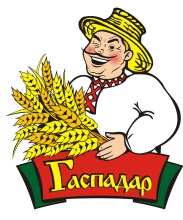 «БАРАНАВІЦКІ КАМБІНАТХЛЕБАПРАДУКТАЎ»(ААТ «БАРАНАВIЧХЛЕБАПРАДУКТ»)ОТКРЫТОЕ АКЦИОНЕРНОЕ ОБЩЕСТВО«БАРАНОВИЧСКИЙ КОМБИНАТХЛЕБОПРОДУКТОВ»(ОАО «БАРАНОВИЧХЛЕБОПРОДУКТ»)вул. 50 год БССР, 21, . Баранавічытэл./факс (0163) 42-33-97, 41-76-65E-mail: info@gaspadar.by, www.gaspadar.byр/р BY29 AKBB 3012 0120 0001 1130 0000 у філіяле № 802 ААТ «ААБ Беларусбанк»г. Баранавічы, б-р Штаккераў, 8а,БIК AKBBBY21802УНП 200166738, АКПА 00958648ул. 50 лет БССР, 21, . Барановичител./факс (0163) 42-33-97, 41-76-65E-mail: info@gaspadar.by, www.gaspadar.byр/с BY29 AKBB 3012 0120 0001 1130 0000 в филиале № 802 ОАО «АСБ Беларусбанк»г. Барановичи, б-р Штоккерау, 8а,БИК AKBBBY21802УНП 200166738, ОКПО 00958648